Знакомство с творчеством К.И. Чуковского.         06-10.04/2020г.Упражнения: 1) для губ: АОУИЫЭ – язык за нижними зубамипроизнести артикуляцией, громко, шёпотом, протяжно, отрывисто.2) для языка:  «грибок»-  удержать до 5 раз«чашечка»-  удержать до 5 раз«индюк болбочет»- до 10 раз«качели»- до 10 разОбщая моторика «Айболит»Игра «Один - много»: Одна путаница - много ……(путаниц)Одно стихотворение - много ...(стихотворений). Один писатель - много ….. (писателей)Один тараканище - много ….  (тараканищ)Склонение слова по падежам: Солнце, (ракета)Это (что?) солнце; нет (чего?) солнца; вижу (что?) солнце; приближусь (к чему?) к солнцу; любуюсь (чем?) солнцем; думаю (о чем?) о солнце.Выучи:Буква «Р»-на мачте парус, вдаль плывет небес касаясьЗвуки Р-Л и буквы Р и Л.1. Характеристика звука-звук «Р»- согласный, твердый, звонкий (горлышко работает), рот открыт, кончик языка вибрирует за верхними зубами;звук «Л»- согласный, твердый, звонкий (горлышко работает), кончик языка упирается в бугорки верхних зубов2. Игра «Поймай звук»Хлопни когда услышишь звук Р, топни на звук ЛД _П_ Р _Т_П_Л_В_П_Т_ Р _Л_П_Т_ Р _З_П_Л_Ы_Р_М_Н_Р_ДМассаж лица «Краденое солнце»:Пальчиковая гимнастика «Федорино горе»:Слоговые дорожки:Скороговорки:Звала по малину Марина Галину.Галина марину звала по калинуВспомнить и прочитать произведения советского писателя К. И. Чуковского: «Айболит», «Мойдодыр», «Чудо дерево», «Телефон», «Тараканище», «Федорино горе», «Путаница» Опиши своего любимого из этих произведений. 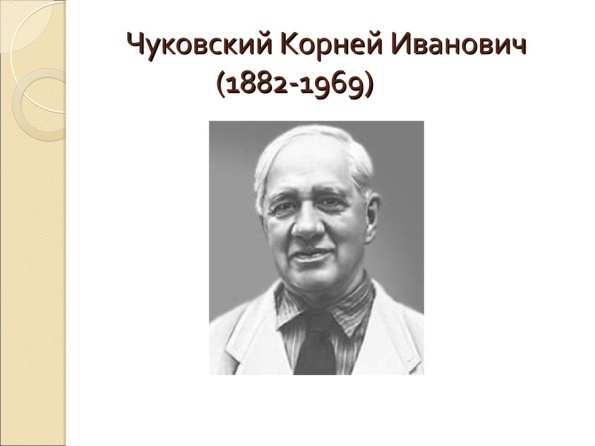 В Африке акулы, в  Африке гориллы В Африке большие злые крокодилыПриседать на местеБудут вас кусать, бить  и обижатьНе ходите дети в Африку гулятьМаршировать на местеВ Африке разбойник, в Африке злодейВ Африке ужасный БармалейНаклоны впередМаленькие дети, ни за что на светеНе ходите в Африку гулятьПрыжки на местеА сороки- белобоки,  поскакали по полямЗакричали журавлям: Растираем  губы  ребром ладони,«Горе! Горе! Крокодил Солнце  в небе проглотил»Растираем кулачками щёки.Наступила темнота. Не ходи за воротаВибрируем по губам.Кто на улицу попал, Заблудился  и пропал.Погладили по губам от середины лица к ушам.Но как черная железная ногаПобежала,  поскакала кочерга.Ребром ладони дети стучат по другой ладошкеИ помчались по улице ножи:«Эй, держи» (5 р.)Сжимать-разжимать кулачкиИ кастрюля на бегу закричала утюгу: «Я бегу»(3 р.), удержаться не могуРуки в «замок»Вот и чайник за кофейником бежит.Тараторит, тараторит, дребезжит…Шагать пальчиками по ладошкеУтюги «бегут» покрякивают, Через  лужи,через лужи перескакиватСделать «очки»Ра- ра- ра- начинается играРу- ру- ру- продолжаем мы игруРо- ро- ро- у нас новое ведроРы- ры- ры- у мальчиков шары